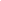 Spett.le Movimento Forense - Sezione ___________________________via __________________________________________________c.a. Presidente di Sezione - avv. _______________________________e p.c.               Ufficio di Presidenza di Movimento Forense: segreteria@movimentoforense.itCollegio dei Probiviri di Movimento Forense: collegioprobivirimf@gmail.comOggetto: RICHIESTA DI ISCRIZIONE QUALE ASSOCIATO AL MOVIMENTO FORENSEIl sottoscritto Avv. / Dr. ________________________________________________________del Foro di ________________________________, nato/a _______________________________(___) il ____________________, codice fiscale ________________________________________,residente in _________________________ (___), via ___________________________________n. ___, con studio professionale in ________________________________ (___), via __________________________________ n. ___, tel. ___________________, cell. ______________________ E-mail _________________________________________________________________________PEC _________________________________________________________, preso atto dello Statuto del Movimento Forense Nazionale, pubblicato anche sul sito,chiedeai sensi dell’art. 9 dello Statuto, l’iscrizione all’associazione Movimento Forense e richiede formalmente che la predetta domanda di iscrizione venga da voi approvata a norma dello statuto.Acconsento, ai sensi e per gli effetti della vigente normativa nazionale e comunitaria (GDPR - Reg. UE n. 679/2016), al trattamento dei miei dati personali, anche per l’invio di comunicazioni relative all’attività dell’associazione, e dichiaro di aver ricevuto l’informativa prevista.Cordiali saluti.Luogo, data __________________________________________Il richiedente Avv. (Dr.) ___________________________________________ Si allega: tesserino COA in corso di validità.